POSTGRADUATE   DEGREE    PROGRAMLL.M. (Previous) Part 1st, Business LawsHome Assignments for Internal EvaluationLLMB-01 to LLMB-06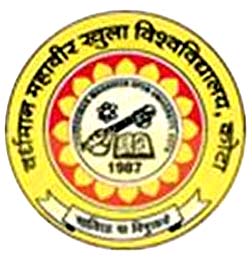 SESSION- 2014Submit 30 days before your Term-end ExaminationDepartment of LawVardhaman Mahaveer Open University, KotaRawatbhata Road, Kota (Rajasthan) 324021Vardhaman Mahaveer Open UniversityPOSTGRADUATE   DEGREE    PROGRAM (Law)LL.M. Business Laws (Previous) Part IstDear Students,		University is sending Internal Assignments of different courses/papers of LL.M. Previous. The details of assignment are as under:Course Code				Name of Course (Paper)LLMB-01 				Law and Social Transformation in IndiaLLMB-02				Indian Constitutional Law: New ChallengesLLMB-03				Corporate Law and ManagementLLMB-04				Legal TheoryLLMB-05				Insurance LawLLMB-06	Law Relating to Banking and Negotiable InstrumentsYou have to submit two assignments in each course. Submit these Assignments to the Director of the Regional Center concerned in person or you may also submit these assignments by Registered Post to him. Each assignment carries 20 Marks. Marks awarded in these assignments will be added to your term end examination. You have to write these assignments in your own hand writing in Hindi or English. There is no provision of revaluation or resubmission of these assignments. Write down the best assignment in first attempt. Submit each assignment separately. Use full size paper for your response. Tie all pages carefully. Different assignments should be prepared separately.Submit the following information on the first page of your assignment. POSTGRADUATION   DEGREE    PROGRAM (Law)LL.M. (Previous/ Final)Session …………..Internal Assignment No:……………………………                  Date of Deposit:……………..Course Code:	      …………………………….. Name of Regional Center: ……………………Name of Course: 	      …………………………….	Name of Student:	      ……………………………..Fathers’ Name: 	      ……………………………..Scholar No:		      ……………………………..Address of Correspondence: ………………………..			…………………………………			………………………………….  LL.M. (Previous) Business LawLaw and social Transformation in IndiaCourse Code: LLMB-01Internal Assignment – 1Max. Marks: 20Answer the following three questions.Question No: 1&2 have Internal Choice. Attempt the following questions in 500 words each. (7 Marks each)Q1. What do you understand by Social Changes? Discuss its essential principles.OrDefine ‘Religion’. Discuss its character and role in social control.Q2. Discuss the legal reform required for the Modernization of India.OrDefine ‘Secularism’. Discuss its status in Constitution of India.Q3. Attempt any two questions in not more than 150 words each.  All questions carry equal marks: (3 Marks each)  What is Custom? Discuss its importance in Law.Discuss the importance of and characteristics of religion.Who is Minority? Discuss it with help of judicial decision.Evaluate the law relating to women in India.पाठ्यक्रम:१	भारत में विधि एवं सामाजिक परिवर्तन				                 आंतरिक मूल्याकंन क्रमांक:१सभी प्रश्नों के उत्तर दीजीये I प्रश्न संख्या १ व २ में आन्तरिक चयन की सुविधा है I प्रत्येक  प्रश्न ७ अंक का है I प्रश्न संख्या ३ में चार लघु उत्तरात्मक प्रश्न है I ये प्रत्येक प्रश्न ३अंक का है I इनमें आन्तरिक चयन की सुविधा है Iनिम्न प्रश्नों के उत्तर ५०० शब्दों में दीजीये I १. सामाजिक परिवर्तन से आप क्या समझते हैं? इसके प्रमुख सिद्धांतो की व्याख्या कीजिये Iयाधर्म को परिभाषित कीजिये I सामाजिक नियंत्रण मे इसके गुणों ऐवम भूमिका की विवेचना कीजिये Iप्र.२. भारत में आधुनिकरण हेतु आवश्यक विधिक सुधारों की विवेचना कीजिये Iयाधर्मनिरपेक्षता को परिभाषित कीजिये I भारतीय संविधान में इसकी सिथति की विवेचना कीजिये Iप्र.३. किन्हीं २ प्रश्नों के उत्तर १५० शब्दों में दीजीये I प्रत्येक  प्रश्न ३ अंक का है I१, प्रथा क्या है. इसके विधि में महत्व की विवेचना कीजिये I२. धर्म की विषेशताओ की विवेचना कीजिये I३. अल्पसंख्यक को परिभाषित कीजिये I न्यायिक निर्णयों की सहायता से विवेचना कीजिये I४. भारत में महिलाओं से सम्बंधित विधि की विवेचना कीजिये ILL.M. (Previous) Business LawLaw and social Transformation in IndiaCourse Code: LLMB-01Internal Assignment – 2Max. Marks: 20Answer the following three questions.Question No: 1&2 have Internal Choice. Attempt the following questions in 500 words each. (7 Marks each)Q1.  Discuss the legal provisions available for women empowerment in India.OrExplain Communalism. Discuss it in context of India.Q2. Discuss the role of religion and secularism in social changes.OrExplain Children Exploitation. What ate its theories? How it can be controlled.Q3. Attempt any two questions in not more than 150 words each.  All questions carry equal marks: (3 Marks each) Evaluate the law relating to children in India.Discuss the role of law as instrument of social changes.Discuss the thoughts of Savigny for customary law.Discuss the theories of social changes.पाठ्यक्रम:१ भारत में विधि एवं सामाजिक परिवर्तन					                  आंतरिक मूल्याकंन क्रमांक:२सभी प्रश्नों के उत्तर दीजीये I प्रश्न संख्या १ व २ में आन्तरिक चयन की सुविधा है I प्रत्येक  प्रश्न ७ अंक का है I प्रश्न संख्या ३ में चार लघु उत्तरात्मक प्रश्न है I ये प्रत्येक प्रश्न ३अंक का है I इनमें आन्तरिक चयन की सुविधा है Iनिम्न प्रश्नों के उत्तर ५०० शब्दों में दीजीये I प्र.१. भारत में महिलाओं के सशक्तिकरण हेतु उपलब्ध प्रावधानों की विवेचना कीजिये Iयासाम्प्रदायिकता को समझाईये I इसकी भारतीय संधर्भ में इसकी विवेचना कीजिये Iप्र.२. सामाजिक परिवर्तन में धर्म एवं धर्मनिरपेक्षता की विवेचना कीजिये I     याबाल शोषण को समझाईये I इसकी सैन्धान्तिक व्याख्ये क्या है? इसको कैसे नियंत्रित किया जा सकता है?प्र.३. किन्हीं २ प्रश्नों के उत्तर १५० शब्दों में दीजीये i प्रत्येक  प्रश्न ३ अंक का है iभारत में बच्चोँ से सम्बंधित विधि की विवेचना कीजिये Iसामाजिक परिवर्तन के उपकरण के रूप में विधि की भूमिका की विवेचना कीजिये Iप्रथागत विधि हेतु सैविग्नी के विचारों की विवेचना कीजिये Iसामाजिक परिवर्तन की परिकल्पनाओ की विवेचना कीजिये ILL.M. (Previous) Business LawIndian Constitutional Law: Emerging ChallengesCourse Code: LLMB-02Internal Assignment – 1Max. Marks: 20Answer the following three questions.Question No: 1&2 have Internal Choice. Attempt the following questions in 500 words each. (7 Marks each)Q1. Define ‘Federalism’. Discuss its future with legal reasoning.OrDiscuss the reasons of tension between States. Give suggestions to control it.   Q2. Discuss the appointment, transfer and dismissal of Judges as per the Constitution of India.OrDiscuss the status of center – state relations for financial issues between them.Q3. Attempt any two questions in not more than 150 words each.  All questions carry equal marks: (3 Marks each) 1. Write a note on election reforms in India. 2. Discuss the tenth schedule of the Constitution of India.3. Discuss the Right to Education as per Constitution of India.4. Discuss the status of President of India.पाठ्यक्रम:०२	भारत की सवैधानिक विधि एवं नवीन चुनोतियाँ I				                 आंतरिक मूल्याकंन क्रमांक:१सभी प्रश्नों के उत्तर दीजीये I प्रश्न संख्या १ व २ में आन्तरिक चयन की सुविधा है I प्रत्येक  प्रश्न ७ अंक का है I प्रश्न संख्या ३ में चार लघु उत्तरात्मक प्रश्न है I ये प्रत्येक प्रश्न ३अंक का है I इनमें आन्तरिक चयन की सुविधा है Iनिम्न प्रश्नों के उत्तर ५०० शब्दों में दीजीये I प्र.१. संघवाद को सम्झाइये i इसके भविष्य को विधिक तर्कों के साथ विवेचना कीजीये Iयाकेन्द्र एवं राज्यों के बीच तनाव के कारणों की विवेचना किजिये I इनकी स्थिति में सुधार के सुझाव दीजीये I प्र.२. भारतीय संविधान अनुसार न्यायाधीशो की नियुक्तियों, स्थानान्तरण एवं पदचुय्ति की विवेचना कीजीये Iयावित्तीय मामलों में केन्द्र एवं राज्यों के संबन्धो की स्थिति की विवेचना कीजीये Iप्र.३. किन्हीं २ प्रश्नों के उत्तर १५० शब्दों में दीजीये I प्रत्येक  प्रश्न ३ अंक का है Iभारत में चुनाव सुधारों हेतु एक नोट लिखिए I भारतीय संविधान की दसवी अनुसूची की विवेचना कीजीये Iभारतीय संविधान के अनुसार शिक्षा के अधिकार की विवेचना कीजीये Iभारत में राष्ट्रपति की  स्थिति की विवेचना कीजीये ILL.M. (Previous) Business LawIndian Constitutional Law: Emerging ChallengesCourse Code: LLMB-02Internal Assignment – 2Max. Marks: 20Answer the following three questions.Question No: 1&2 have Internal Choice. Attempt the following questions in 500 words each. (7 Marks each)Q1.  Discuss the provisions of Reservation in the Constitution of India. OrDiscuss the challenges of terrorism and naxalism before federalism in India.Q2. Discuss the Right to Education as provided in Constitution of India.OrDiscuss the freedom of press and electronic media in context of freedom of speech and expression. Q3. Attempt any two questions in not more than 150 words each.  All questions carry equal marks: (3 Marks each) Discuss the Fundamental rights provided by Constitution of India.Discuss the status of Directive Principles of Constitution of India.Discuss the relations between Criminal and Political elements in India.Give Suggestions for election reforms in India.पाठ्यक्रम:०२	भारत की सवैधानिक विधि एवं नवीन चुनोतियाँ I				                 आंतरिक मूल्याकंन क्रमांक:२सभी प्रश्नों के उत्तर दीजीये I प्रश्न संख्या १ व २ में आन्तरिक चयन की सुविधा है I प्रत्येक  प्रश्न ७ अंक का है I प्रश्न संख्या ३ में चार लघु उत्तरात्मक प्रश्न है I ये प्रत्येक प्रश्न ३अंक का है I इनमें आन्तरिक चयन की सुविधा है Iनिम्न प्रश्नों के उत्तर ५०० शब्दों में दीजीये I प्र.१. भारतीय संविधान के आरक्षण के प्रावधानों की विवेचना कीजीये Iयासंघवाद के संमुख आंतंकवाद एवं नक्सलवाद की चुनौतियों की विवेचना कीजीये Iप्र.२. भारतीय संविधान में वर्णित शिक्षा के अधिकार की विवेचना कीजीये Iयाप्रेस एवं इलेक्ट्रॉनिक मीडिया की स्वतन्त्रता को भारतीय संविधान की वाक् एवं अभिव्यक्ति की स्वतन्त्रता के साथ विवेचना कीजीये Iप्र.३. किन्हीं २ प्रश्नों के उत्तर १५० शब्दों में दीजीये I प्रत्येक  प्रश्न ३ अंक का है Iभारतीय संविधान में वर्णित मूलअधिकारों की विवेचना कीजीये Iभारतीय संविधान के नीति-निर्देशक तत्वों की स्थिति की विवेचना कीजीये Iभारत में आपराधिक एवं राजनैतिक तत्वों के गठजोड़ समस्या की विवेचना कीजीये Iभारत में चुनाव सुधार हेतु सुझाव दीजीये ILL.M. (Previous) Business LawCorporate Law and ManagementCourse Code: LLMB-03Internal Assignment – 1Max. Marks: 20Answer the following three questions.Question No: 1&2 have Internal Choice. Attempt the following questions in 500 words each. (7 Marks each)Q1. Explain the History of Company Legislation in India.OrExplain the characteristic features of a company.Q2. Explain and distinguish between Certificate of Incorporation and Certificate of Commencement of Business.OrDefine and explain Memorandum of Association. How it can be altered?Q3. Attempt any two questions in not more than 150 words each.  All questions carry equal marks: (3 Marks each) Define and explain Article of Association of Companies.Define and explain Prospectus of Companies.Discuss the powers and duties of Directors of a company.Discuss the meaning of Meetings in a company.पाठ्यक्रम:०३  निगम विधि एवं प्रबन्ध                      		                 आंतरिक मूल्याकंन क्रमांक:१सभी प्रश्नों के उत्तर दीजीये I प्रश्न संख्या १ व २ में आन्तरिक चयन की सुविधा है I प्रत्येक  प्रश्न ७ अंक का है I प्रश्न संख्या ३ में चार लघु उत्तरात्मक प्रश्न है I प्रत्येक प्रश्न ३अंक का है I इनमें आन्तरिक चयन की सुविधा है Iनिम्न प्रश्नों के उत्तर ५०० शब्दों में दीजीये I प्र.१. भारत में कंपनी विधान के इतिहास की विवेचना कीजिए I                               अथवा    एक कंपनी के स्वरुप एवं गुणों की विवेचना कीजिए I     प्र.२. निगमन प्रमाणपत्र एवं व्यापार आरंभ करने का प्रमाणपत्र को समझाए एवं विभेद कीजिए I	अथवा    संगम ज्ञापन को परिभाषित कर समझाए I इसे किस प्रकार परिवर्तित किया जा सकता है ?प्र.३. किन्हीं २ प्रश्नों के उत्तर १५० शब्दों में दीजीये I प्रत्येक  प्रश्न ३ अंक का है Iकंपनियों के संगम अनुच्छेद को परिभाषित कर समझाए Iकंपनियों की विवरण पत्रिका को परिभाषित कर समझाए Iएक कंपनी के निदेशकों के अधिकार एवं दायित्वों की विवेचना कीजीये I एक कंपनी में सभा/बैठक के अर्थ के साथ विवेचना कीजीये I LL.M. (Previous) Business LawCorporate Law and ManagementCourse Code: LLMB-03Internal Assignment – 2Max. Marks: 20Answer the following three questions.Question No: 1&2 have Internal Choice. Attempt the following questions in 500 words each. (7 Marks each)Q1. Explain the rules of Merger, Reconstruction and Amalgamation of a Company.OrDiscuss the Process of Winding Up of a company.Q2. Define and explain Share and Share Capital of the Company.OrDiscuss the Provisions of Protection of Investors of a Company. Explain SEBI guidelines.Q3. Attempt any two questions in not more than 150 words each.  All questions carry equal marks: (3 Marks each) Write a note on post economic reform legislations. Write a note on Corporate Governance and its principles.Define and explain Debenture of a company.Write a note on Voluntary Winding Up of a Company. पाठ्यक्रम:०३ निगम विधि एवं प्रबन्ध                                            	                 आंतरिक मूल्याकंन क्रमांक:२सभी प्रश्नों के उत्तर दीजीये I प्रश्न संख्या १ व २ में आन्तरिक चयन की सुविधा है I प्रत्येक  प्रश्न ७ अंक का है I प्रश्न संख्या ३ में चार लघु उत्तरात्मक प्रश्न है I प्रत्येक प्रश्न ३अंक का है I इनमें आन्तरिक चयन की सुविधा है Iनिम्न प्रश्नों के उत्तर ५०० शब्दों में दीजीये I प्र.१. एक कंपनी में विलयन, पुनर्गठन एवं समामेलन के नियमों की विवेचना कीजीये I  					अथवा    एक कंपनी के परिसमापन की प्रक्रिया की विवेचना कीजीये I  प्र.२. कंपनी के अंशो(शेयर) एवं अंश-पूंजी परिभाषित कर विवेचना कीजीये I  	अथवा    एक कंपनी के विनिहित-कर्ताओं (इन्वेस्टर्स) की सुरक्षा करने वाले प्रावधानों की विवेचना कीजीये I सेबी के दिशानिर्देशों की भी विवेचना कीजीये I  प्र.३. किन्हीं २ प्रश्नों के उत्तर १५० शब्दों में दीजीये. प्रत्येक  प्रश्न ३ अंक का है Iउत्तर आर्थिक सुधारों के विधान पर एक लेख लिखिए Iनिगम संचालन एवं उसके सिद्धांतो की विवेचना कीजीये I  ऋण-पत्रों को परिभाषित कर विवेचना कीजीये I  एक कंपनी के स्वे़छिक परिसमापन पर एक नोट लिखिये ILL.M. (Previous) Business LawLegal TheoryCourse Code: LLMB-04Internal Assignment – 1Max. Marks: 20Answer the following three questions.Question No: 1&2 have Internal Choice. Attempt the following questions in 500 words each. (7 Marks each)Q1. Define and explain Jurisprudence. Discuss its importance.OrDiscuss the thoughts provided by different schools of Jurisprudence.Q2. Discuss the Sources of Law in detail.OrDiscuss the definition of Law as provided by Bentham and Austin.Q3. Attempt any two questions in not more than 150 words each.  All questions carry equal marks: (3 Marks each) Discuss Legal Rights in Jurisprudence.Discuss Legal Personality in Jurisprudence.3.    Discuss the concept of Possession in Jurisprudence4.    Discuss the concept of  Henry Maine in Historical school of Law.पाठ्यक्रम:०४ विधिक सिद्धांत               				                 आंतरिक मूल्याकंन क्रमांक:१सभी प्रश्नों के उत्तर दीजीये I प्रश्न संख्या १ व २ में आन्तरिक चयन की सुविधा है I प्रत्येक  प्रश्न ७ अंक का है I प्रश्न संख्या ३ में चार लघु उत्तरात्मक प्रश्न है I प्रत्येक प्रश्न ३अंक का है I इनमें आन्तरिक चयन की सुविधा है Iनिम्न प्रश्नों के उत्तर ५०० शब्दों में दीजीये I प्र.१. विधिशास्त्र को परिभाषित करने के साथ इसकी विवेचना किजिये I इसके महत्व की भी     विवेचना कीजीये Iया        विधिशास्त्र में प्रदत्त विभिन्न विचारधाराओं की विवेचना किजिये Iप्र.२. विधि के स्त्रोतों की विस्तार से विवेचना किजिये I या        बेंथम एवं ऑस्टिन की विधि की परिभाषा की विवेचना किजिये Iप्र.३. किन्हीं २ प्रश्नों के उत्तर १५० शब्दों में दीजीये I प्रत्येक  प्रश्न ३ अंक का है Iविधिशास्त्र के अनुसार विधिक अधिकारों की विवेचना किजिये Iविधिशास्त्र के अनुसार विधिक व्यक्तित्व को समझाइये Iविधिशास्त्र के अनुसार कब्ज़ा की अवधारणा की  विवेचना किजिये Iहेनरीमेन की ऐतिहासिक विचारधारा/ अवधारणा की  विवेचना किजिये ILL.M. (Previous) Business LawLegal TheoryCourse Code: LLMB-04Internal Assignment – 2Max. Marks: 20Answer the following three questions.Question No: 1&2 have Internal Choice. Attempt the following questions in 500 words each. (7 Marks each)Q1. Define and differentiate between Possession and Ownership.OrDiscuss the Historical and Sociological Schools of thought. Differentiate between them.Q2. Define Custom and Judicial precedence. Discuss the importance as source of law.OrDiscuss the Analytical and Sociological Schools of thought. Differentiate between them.Q3. Attempt any two questions in not more than 150 words each.  All questions carry equal marks: (3 Marks each) Discuss about duties in jurisprudence.Discuss the concept of Ownership in Jurisprudence.Discuss the advantages and disadvantages of incorporation of legal entity.Discuss the concept of Pound in Sociological School of Law.पाठ्यक्रम:०४ विधिक सिद्धांत               				                 आंतरिक मूल्याकंन क्रमांक:२सभी प्रश्नों के उत्तर दीजीये I प्रश्न संख्या १ व २ में आन्तरिक चयन की सुविधा है I प्रत्येक  प्रश्न ७ अंक का है I प्रश्न संख्या ३ में चार लघु उत्तरात्मक प्रश्न है I प्रत्येक प्रश्न ३अंक का है I इनमें आन्तरिक चयन की सुविधा है Iनिम्न प्रश्नों के उत्तर ५०० शब्दों में दीजीये I कब्ज़ा एवं स्वामित्व को परिभाषित कर विभेद किजिये I याविधिशास्त्र की ऐतिहासिक एवं समाजशास्त्रीय विचारधाराओं की विवेचना कर विभेद किजिये Iप्रथा एवं न्यायिक निर्णयों को परिभाषित किजिये I विधि में इसके महत्व की विवेचना किजिये I   याविधिशास्त्र की विषलेषनात्मक एवं समाजशास्त्रीय विचारधाराओं की विवेचना कर विभेद किजिये Iप्र.३. किन्हीं २ प्रश्नों के उत्तर १५० शब्दों में दीजीये I प्रत्येक  प्रश्न ३ अंक का है Iविधिशास्त्र के अनुसार कर्तव्य की अवधारणा की विवेचना किजिये Iविधिशास्त्र के अनुसार स्वामित्व की अवधारणा की विवेचना किजिये I एक विधिक व्यक्तित्व के निगमीकरण के लाभ एवं हानि की विवेचना किजिये Iपाउंड की समाजशास्त्रीय विचारधाराओं/ अवधारणाओ की विवेचना किजिये ILL.M. (Previous) Business LawInsurance Law Course Code: LLMB-05Internal Assignment – 1Max. Marks: 20Answer the following three questions.Question No: 1&2 have Internal Choice. Attempt the following questions in 500 words each. (7 Marks each)Q1. Discuss the Insurance Contracts. What are the specific principles of Insurance Contracts?OrDiscuss the general principles of Insurance.Q2. Discuss the Nationalization of Insurance Companies in India.OrWhat is a Life Insurance Policy? Discuss the conditions and privileges attached to it. Q3. Attempt any two questions in not more than 150 words each.  All questions carry equal marks: (3 Marks each) Define and explain Life Insurance.Write a note on Life Insurance Corporation of India. Discuss the meaning and significance of Fire Insurance.Discuss the meaning and significance of Marine Insurance.पाठ्यक्रम:०५ बीमा विधि                           				                 आंतरिक मूल्याकंन क्रमांक:१सभी प्रश्नों के उत्तर दीजीये I प्रश्न संख्या १ व २ में आन्तरिक चयन की सुविधा है I प्रत्येक  प्रश्न ७ अंक का है I प्रश्न संख्या ३ में चार लघु उत्तरात्मक प्रश्न है I प्रत्येक प्रश्न ३अंक का है I इनमें आन्तरिक चयन की सुविधा है Iनिम्न प्रश्नों के उत्तर ५०० शब्दों में दीजीये I प्र.१. एक बीमा अनुबंध की विवेचना कीजिए I बीमा अनुबंध के विशिष्ट सिद्धांत क्या है ?	या         बीमा के सामान्य  सिद्धांतो  की विवेचना कीजिए I प्र.२. भारत में बीमा कम्पनियों के राष्ट्रीयकरण की विवेचना कीजिए I				याबीमा पालिसी क्या है? इससे संबंधित शर्ते एवं  सुविधओं की विवेचना कीजिए Iप्र.३. किन्हीं २ प्रश्नों के उत्तर १५० शब्दों में दीजीये I प्रत्येक  प्रश्न ३ अंक का है Iजीवनबीमा की विवेचना कीजिए I भारतीय जीवनबीमा निगम पर एक लेख लिखिए I अग्नि बीमा के अर्थ एवं महत्व की विवेचना कीजिए I सामुद्रिक बीमा के अर्थ एवं महत्व की विवेचना कीजिए I LL.M. (Previous) Business LawInsurance Law Course Code: LLMB-05Internal Assignment – 2Max. Marks: 20Answer the following three questions.Question No: 1&2 have Internal Choice. Attempt the following questions in 500 words each. (7 Marks each)Q1. What are Warranties in Marine Insurance? How losses are calculated in Marine Insurance?OrDiscuss the meaning, nature, principles and scope of Life Insurance.Q2. Discuss the object and functions of Life Insurance Corporation of India.OrDiscuss the meaning, nature, principles and scope of fire Insurance.Q3. Attempt any two questions in not more than 150 words each.  All questions carry equal marks: (3 Marks each) Discuss the causes of Nationalization on Insurance Companies.Discuss the importance of Burglary Insurance.Discuss the Organization Structure of Life Insurance Corporation of India.Discuss the status of Crop Insurance.पाठ्यक्रम:०५ बीमा विधि                           				                 आंतरिक मूल्याकंन क्रमांक:२सभी प्रश्नों के उत्तर दीजीये I प्रश्न संख्या १ व २ में आन्तरिक चयन की सुविधा है I प्रत्येक  प्रश्न ७ अंक का है I प्रश्न संख्या ३ में चार लघु उत्तरात्मक प्रश्न है I प्रत्येक प्रश्न ३अंक का है I इनमें आन्तरिक चयन की सुविधा है Iनिम्न प्रश्नों के उत्तर ५०० शब्दों में दीजीये I प्र.१. सामुद्रिक बीमा में समास्वशन क्या होते है?  सामुद्रिक बीमा में हानि की किस प्रकार गणना की जाती है?याजीवन बीमा का अर्थ, प्रकृति, सिद्धांतो एवं व्याप्ति की विवेचना कीजिए I    प्र.२. भारतीय जीवनबीमा निगम के उद्देश्य एवं कार्यो की विवेचना कीजिए I याअग्नि बीमा का अर्थ, प्रकृति, सिद्धांतो एवं व्याप्ति की विवेचना कीजिए I  प्र.३. किन्हीं २ प्रश्नों के उत्तर १५० शब्दों में दीजीये I प्रत्येक  प्रश्न ३ अंक का है Iबीमा कम्पनियो के रास्ट्रीयकरण के कारणों की विवेचना कीजिए I चोरी के बीमा के महत्व की विवेचना कीजिए I  भारतीय जीवनबीमा निगम के संगठन की संरचना की विवेचना कीजिए I  भारत में फ़सली बीमा की स्थिति की विवेचना कीजिए I      LL.M. (Previous) Business LawLaw Relating to Banking and Negotiable InstrumentsCourse Code: LLMB-06Internal Assignment – 1Max. Marks: 20Answer the following three questions.Question No: 1&2 have Internal Choice. Attempt the following questions in 500 words each. (7 Marks each)Q1. Discuss the Powers of Reserve Bank of India.OrDiscuss the Structure of Banking System in India.Q2. Discuss the composition and functions of central banks.OrDefine and explain Negotiable Instruments with the help of judicial cases.Q3. Attempt any two questions in not more than 150 words each.  All questions carry equal marks: (3 Marks each) How license to banking companies are granted? Discuss.Explain the Banking Contract.Who is holder in due course?Discuss the characteristics of the Cheque.पाठ्यक्रम:०६ बैंक एवं पराकृम्य अभिलेख से सम्बंधित विधि                       		                 आंतरिक मूल्याकंन क्रमांक:१सभी प्रश्नों के उत्तर दीजीये I प्रश्न संख्या १ व २ में आन्तरिक चयन की सुविधा है I प्रत्येक  प्रश्न ७ अंक का है I प्रश्न संख्या ३ में चार लघु उत्तरात्मक प्रश्न है I प्रत्येक प्रश्न ३अंक का है I इनमें आन्तरिक चयन की सुविधा है Iनिम्न प्रश्नों के उत्तर ५०० शब्दों में दीजीये I प्र.१. भारतीय रिजर्व बैंक के अधिकारों की विवेचना कीजीये I	अथवा     भारत में बैंकिंग व्यस्था के संरचना की विवेचना कीजीये Iप्र.२. केन्द्रीय बैंकों की संरचना एवं कार्यो की विवेचना कीजीये I	अथवा    पराकृम्य अभिलेख को परिभाषित कर न्यायिक निर्णयों की सहायता से समझाइये Iप्र.३. किन्हीं २ प्रश्नों के उत्तर १५० शब्दों में दीजीये I प्रत्येक  प्रश्न ३ अंक का है I१ बैंकिंग कंपनियों को अनुज्ञापत्र किस प्रकार प्रदान किया जाता है? विवेचना कीजीये I२. बैंकिंग अनुबंध को समझाइये I३. सम्यक अनुक्रम में धारक की विवेचना कीजीये I४. चैक के स्वरुप की विवेचना कीजीये ILL.M. (Previous) Business LawLaw Relating to Banking and Negotiable InstrumentsCourse Code: LLMB-06Internal Assignment – 2Max. Marks: 20Answer the following three questions.Question No: 1&2 have Internal Choice. Attempt the following questions in 500 words each. (7 Marks each)Q1. Define and explain Promissory Note in detail with the help of cases.Or       Discuss the Holder in Due Course as per Negotiable Instrument Act, 1881.Q2. Write a note on Bank Customers and Banking System in India.Or       Write the Process of registration and powers of central bank.Q3. Attempt any two questions in not more than 150 words each.  All questions carry equal marks: (3 Marks each) Write note on dishonor of cheque.Write note on Negotiable Instrument.Write note on rate of interest in banks.Write note on Control of Reserve Bank on banks.पाठ्यक्रम:०६ बैंक एवं पराकृम्य अभिलेख से सम्बंधित विधि                       		                 आंतरिक मूल्याकंन क्रमांक:२सभी प्रश्नों के उत्तर दीजीये I प्रश्न संख्या १ व २ में आन्तरिक चयन की सुविधा है I प्रत्येक  प्रश्न ७ अंक का है I प्रश्न संख्या ३ में चार लघु उत्तरात्मक प्रश्न है I प्रत्येक प्रश्न ३अंक का है I इनमें आन्तरिक चयन की सुविधा है Iनिम्न प्रश्नों के उत्तर ५०० शब्दों में दीजीये I प्र.१. वचन पत्र को न्यायिक निर्णयों की सहायता से विस्तार से समझाये I					अथवासम्यक अनुक्रम  धारक की परक्राम्य लिखत अधिनियम १८८१के अंतर्गत विवेचना कीजीये Iप्र.२. भारत में बैंक ग्राहक और बैंकिंग सेवाओं पर एक नोट लिखिए I	अथवाभारत में केन्द्रीय बैंकों के पंजीकरण और अधिकारों  की विवेचना कीजीये Iप्र.३. किन्हीं २ प्रश्नों के उत्तर १५० शब्दों में दीजीये. प्रत्येक  प्रश्न ३ अंक का है Iचैक का अनादरण की विवेचना कीजीये Iपराकृम्य अभिलेख की विवेचना कीजीये I बैंको में ब्याज की दर की विवेचना कीजीये Iभारतीय रिजर्व बैंक के बैंकों पर नियंत्रण की विवेचना कीजीये I